       Indian School Al Wadi Al Kabir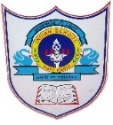                         Final Term Examination COMPUTER SCIENCE Class : VII                                                                                                  Time: 1 HourDate :   01/03/2023                                                                                    Max. Marks : 25Section -AChoose the correct answer: 							8 x ½ = 4 ----------------layer will not be displayed when you print.  a) First  b) Last  c) Hidden---------- control limits the web page visitor to only one choice from a list of choices. a) Radio b) Checkbox c) Select---------- a layer allows you to keep the rest of your image unchanged. a) Transforming b) Merging     c) StackingTo add media to a website, --------attribute is used to identify the media source.a.) IMG      b) HREF   c) SRCWhen you open an image in GIMP, it appears as a ---------- layer in Layer Palette.a) Foreground    b) Background c) Upward-------------button is used to send the information entered in your form to the webserver a) Reset   b) Close      c) SubmitGIMP automatically assigns --------extension to the saved file.a) .png  b). xcf   c) .jpg-----------tool is used to change the size of an imagea) Rotate      b) Merge     c) ScaleFill in the blanks: 									8 x ½ =4 ---------- layers combine all the layers of an image into one.------------provides an easy way to collect required information from webpage visitors.--------------Style Sheet is used to apply a unique style to a single HTML elementBy decreasing the ----------of a layer its transparency increases By using --------mode image darkens but often preserves can burn out----------controls play the audio or video file automatically when the webpage is loaded.-----------is the space between your margin and your text. ----------Layer Icon will merge the selected or active layer with the layer below it.Write True or False: 								6 x ½ =3GIMP image editor has twenty-one blending modes.You cannot combine, duplicate, and hide layers in an image in GIMP.External stylesheets exist within web page and can link one HTML document.A password textbox displays the characters entered by a user as asterisks (*).Merging layer stretches and squeezes area of your image.A text control creates a text box that is used for a single line of input.Section – BDefine the following:  								 3x1=3List BoxLarge Text AreaDissolveDifferentiate Between: 								  2x1=2Internal style sheet& External style sheetAnchor layer icon & Duplicate Layer iconAnswer in one or two sentences:  						 3x1=3What is the use of Lock Pixels feature? What is the function of eye option in Layers dialog panel?Why do we add multimedia in webpages?Answer in brief:        								 3x2=6What are layers? Write their function in GIMP?What are the benefits of using CSS with HTML documents?Write HTML code to design following form by using suitable input controls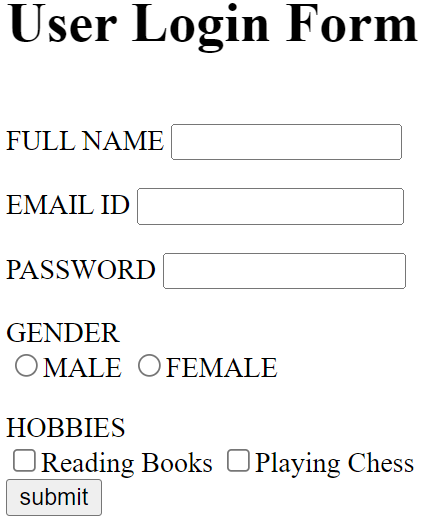 General Instructions:All questions are compulsorySection A questions carries ½ mark eachSection B questions are descriptive type